СУ „Никола Йонков Вапцаров”, гр.Хаджидимово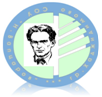 Тел: 0879400555 ;  e-mail: vaptsarov_hdm@abv.bgЗ  А  П  О  В  Е  Д№ РД-16-/ 13.03.2020 год.На основание чл. 259, ал. 1 от ЗПУО,  и заповед № РД-01-124/13.03.2020 г. на министъра на здравеопазването за въвеждане на противоепидемични мерки на територията на Република България и във връзка с обявеното с Решение от 13.03.2020 г.на Народното събрание на Република България извънредно положение в Република БългарияI.НАРЕЖДАМ:Всички педагогически специалисти да преминат към работа от дома за изпълнение на служебните им задължения за реализация на дистанционно обучение на учениците, на които преподават. За работен ден се счита ден, в който са отработети пет часа дневно, свързани с подготовка на материали, нужни за дистанционно обучение, провеждане на електронни уроци, онлайн консултации с ученици и родители, проверка на тестове и контролни работи. Дистанционното обучение да се организира от всеки учител, включително учителите в групите за целодневна организация на учебния ден и учителите по физическо възпитание и спорт чрез възможностите на електронния дневник Школо, други безплатни платформи за онлайн срещи и конференции, както и чрез възможностите на социалните мрежи чрез групите на класовете, а също така и вайбър групите на класовете. Всеки учител сам определя съобразно необходимостта дали  ще преподава ново учебно съдържание или ще затвърждава вече изучено учебно съдържание.Педагогическите специалисти с подкрепящи функции – педагогически съветник, логопед, ресурсен учител  да извършват своята дейност чрез работа от дома, използвайки средствата за електронна комуникация за извършане на консултативна и корекционна дейност в рамките на 5 часа дневно.При невъзможност педагогическите специалисти да извършват работатата си от дома,  изпълняват служебните си задължения в помещенията на училището при засилена дезинфекция и не допускане на струпване на хора в една класна стая/ помещение.Задължително използват лични предпазни средства. Помощно-обслужващият персонал да изпълнява служебните си задъжения в условия на разположение на работодателя, като задължително по график да има на работа в училището минимум един хигиенист за извършване на дезинфекционни дейности, и осъществяват  засилен пропусквателен режим и не допускат външни лица в сградата.Задължително използват лични предпазни средства.Административният персонал – ЗАТС, счетоводител да преминат към работа от дома при възможност, при невъзможност да изпълняват служебните си задължения в училище при засилен режим на дезинфекция на работните помещения. Задължително използват лични предпазни средства.Служителите, които изпълняват своите задължения в училищната сграда при пристигане в училище полагат подписа си в присъствената книга за всеки работен ден. Служителите, които изпълняват служебните си задължения от дома не полагат подписи в присъствената книга.                                                       II. ЗАБРАНЯВАМ: Достъпа на ученици, родители  и външни посетители в сградата на училището.  Препоръчвам комуникацията със и между служителите да се осъществява по телефон и/или e-mail, електронен дневник, социални мрежи и др.  В случай на неотложна необходимост външни лица ще бъдат допускани до сградите, след като дежурният на портала получи потвърждение по телефон от директора на учиището. Допускането на лица в карантинен период или със симптоми на остри заразни и респираторни заболявания в учебните сгради.Настоящата заповед влиза в сила от 16.03.2020 година и се прилага до 29.03.2020година или второ нареждане.  Настоящата заповед да се сведе до знанието на всички педагогически специалисти чрез  официалния канал за комуникация  от администраторите на ЕД!Контрол по изпълнение на заповедта ще осъществявам лично!                                                                                         Директор:						                                   В.Петрелийска